16. ura                                                     Srednji vek                                   Preseljevanje ljudstev in nastajanje nove EvropePozdravljeni, učenci, prejšnjo uro ste spoznavali, kakšna je bila Evropa v času propadanja rimskega cesarstva, katera ljudstva so živela zunaj meja omenjenega imperija. Tudi o njih ste kar nekaj izvedeli, in seveda, o njihovem preseljevanju ter posledicah. Danes boste vse to ponovili, preverili rešitve nalog v SDZ in naredili zapis v zvezek. Ta vas čaka na PADLETU.POMEMBNO:REŠITVE NALOG IZ SDZ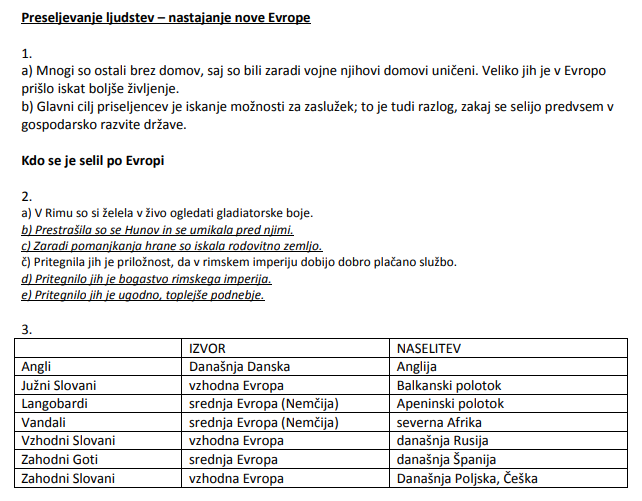 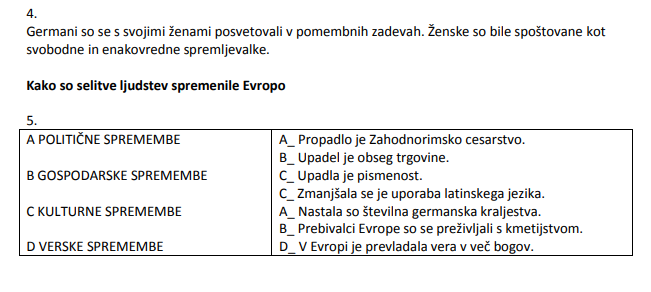 Prilagam še rešitve str. 50 in 51, saj mislim, da vam tega še nisem poslala. Preverite tudi ti dve strani.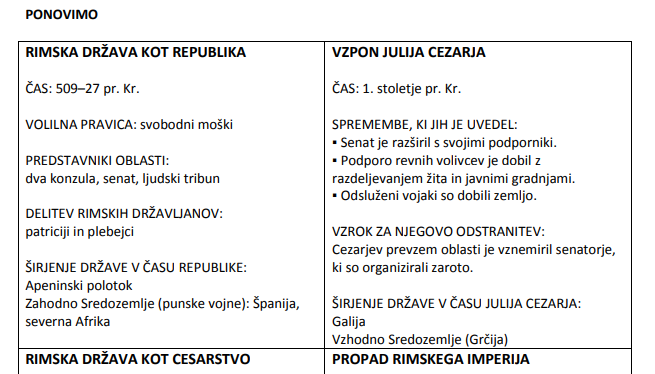 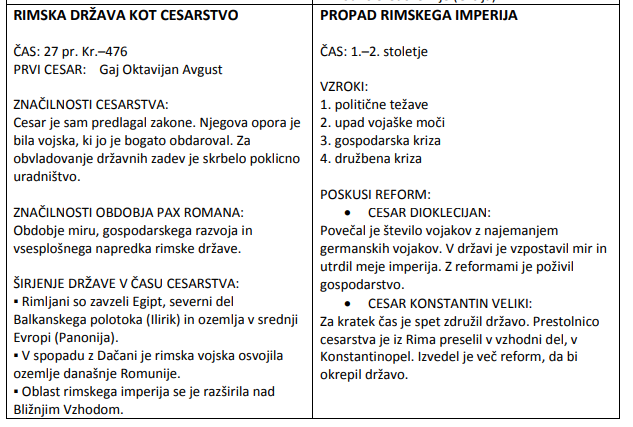 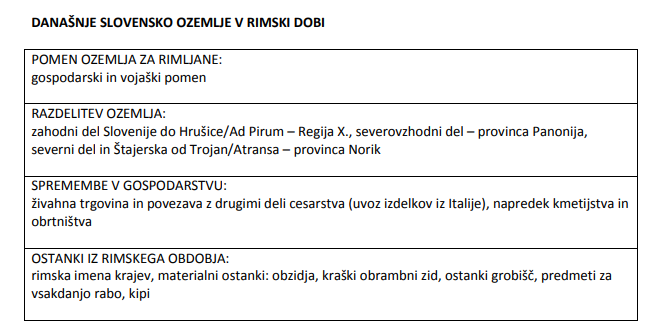 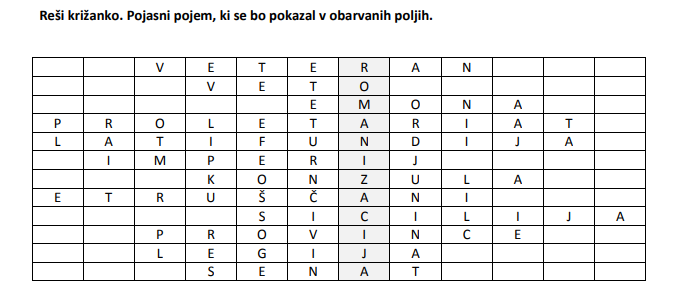 Lepo pozdravljeni, Nevenka Šega